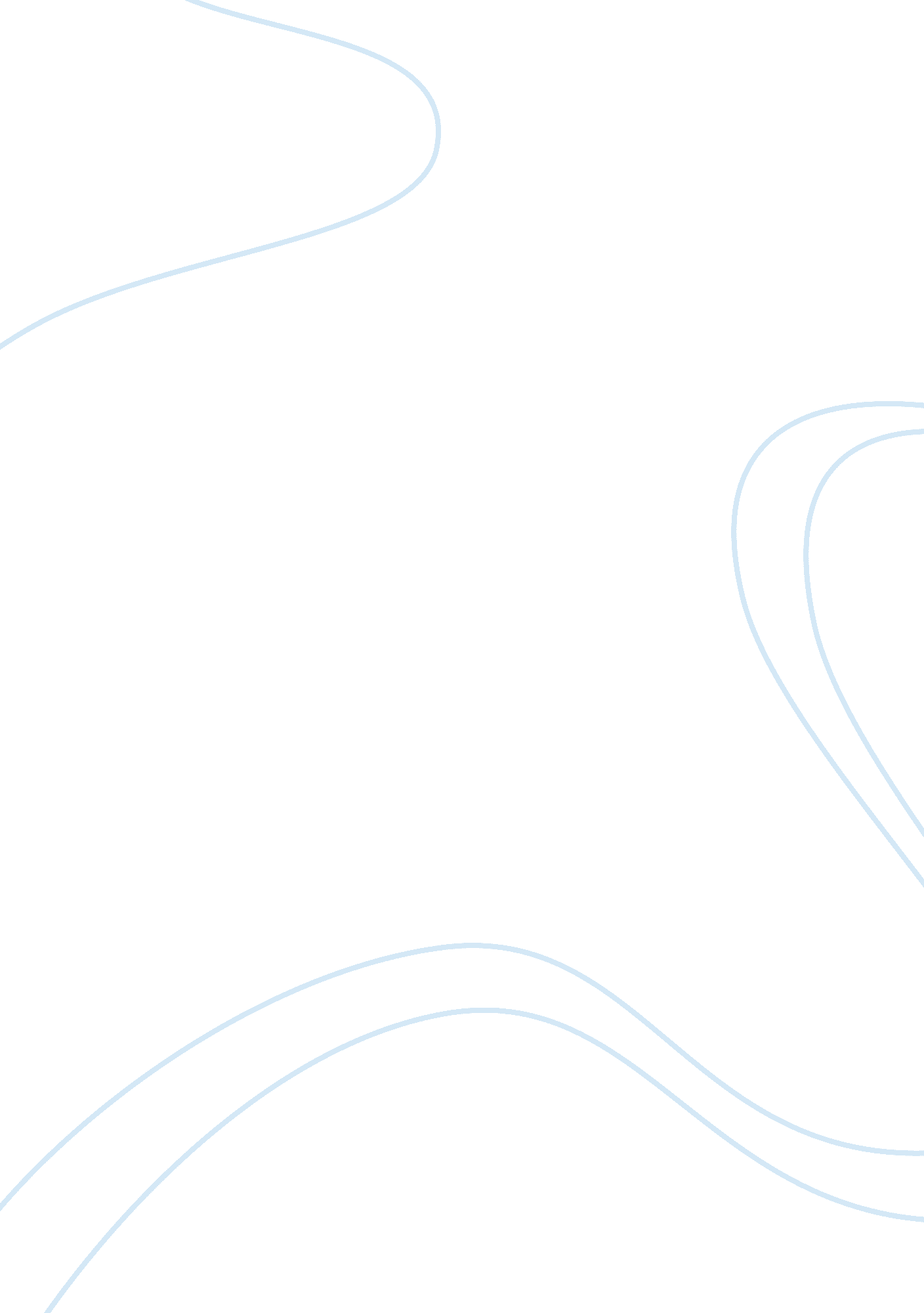 The euro currency: before and afterLiterature, Russian Literature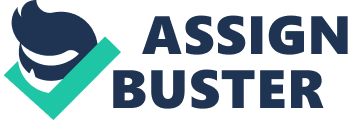 The Euro Currency al Affiliation) The euro currency, before and after. 
Question topics. 

Which countries are expected to exit the Eurozone? 
What influenced various countries to adopt the Euro as their currency? 
What did European countries use as a standard currency before the creation of the Euro? 
Why the Euro not at an unsurpassed low as compared to the US Dollar with relation to all the financial problems in EU countries? 
Research questions. 
Is Mundells prime currency area failing in Europe? 
What were the effects of European post war economic integration? 
What accomplishments and flaws did the EMU attain, ten years later after its establishment? 
What was the positive or negative impact on various economies within the Eurozone with an enlarge EU? 
What were the various trade effects of the euro on intra and extra-EU trade after it was introduced in 1999? 
Methodology. 
Interest rates 
Customer rates 
Monetary policy 
Corporate credit observatory 
Issue of banknotes in the Euro system 
Reference 
Nbb. be,. Methodology; the euro system | Nbb. Be. N. p., 2015. Web. 
Gilsinan, K. Why Is It hard For European States To Share Currency Than US States? -The Atlantic. N. p., 2015. Web. 27 Nov. 2015. 
Quora. com, What was the Standard Currency used Before The Invention Of The Euro? - Quora. N. p., 2015. Web. 